 DEPARTAMENTO DE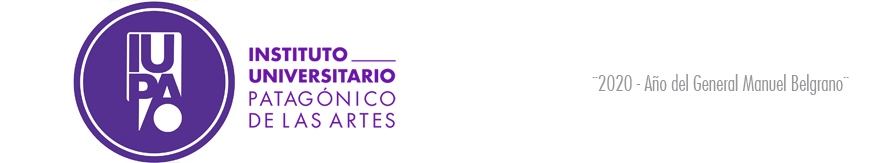 ARTES DEL MOVIMIENTOTURNO AGOSTO 2020FOLKLORE1. LOS ESTUDIANTES REGULARES 2020 NO NECESITAN INSCRIBIRSE AL EXAMEN2. LOS ESTUDIANTES REGULARES DE CURSADOS ANTERIORES DEBEN INSCRIBIRSE A TRAVÉS DE ESTE LINK Y FORMULARIO:https://docs.google.com/forms/d/e/1FAIpQLScW3jboyo2mw5lH4mAvdYxXTptxgaF_6K5U2TvrYr5eclV7NQ/viewformCONTACTO:  Hector Palma hpalma@iupa.edu.ar - Mirta Molinas mmolinas@iupa.edu.ar** En las asignaturas que requieran presentación previa del trabajo, el docente titular deberá informar a la Dirección del Departamento al final de día de entrega el listado de alumnos que han realizado la entrega y los que no los cuales no tendrán autorización para ser examinados en la instancia sincrónica virtual. DEPARTAMENTO DE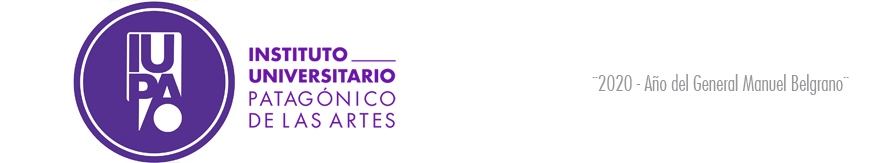  ARTES DEL MOVIMIENTODANZA CLASICATURNO AGOSTO 2020PROFESORADO UNIVERSITARIO DE DANZA CLÁSICA Y TECNICATURA DE DANZA CLÁSICACONTACTO:  Verónica Arévalo Schiavo   vschiavo@iupa.edu.ar  - Mirta Molinas mmolinas@iupa.edu.ar DEPARTAMENTO DE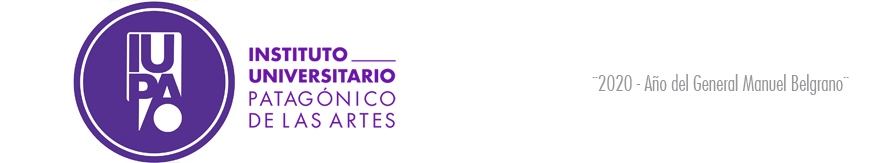  ARTES DEL MOVIMIENTODANZAS ESPAÑOLASTURNO AGOSTO 2020PROFESORADO DE DANZA ESPAÑOLA 2020Contacto: Diana Fermanian dfermanian@iupa.edu.ar - Mirta Molinas mmolinas@iupa.edu.arMATERIAMATERIAQUIENES RINDENFECHAFECHAHORA EXAMENPLATAFORMAMATERIAMATERIAQUIENES RINDENPresentación de trabajoExamenVirtualHORA EXAMENPLATAFORMAPRIMER AÑOMÚSICAAlumnos regulares25/0816:00IUPA CAMPUSRÍOS, IreneSERGIO, MauroGUEVARA, SaloméSuplente: CASTILLO, Maximiliano PRIMER AÑOINTRODUCCIÓN AL FOLKLORE CIENCIAAlumnos regulares31/0816:00IUPA CAMPUSDÍAZ, Florencia RAMIREZ, PaolaALARCÓN, YanetSuplente: FORQUERA, LuisPRIMER AÑOCULTURA Y ARTE AMERICANOAlumnos regulares 26/0816:30IUPA CAMPUSPALMA, Héctor MERCADO, Facundo RAMIREZ, PaolaSuplente: ESTIVE, NahuelPRIMER AÑOANTROPOLOGÍAAlumnos regulares27/0816:00IUPA CAMPUSPALMA, HéctorCASTILLO, MaximilianoBOMBARDIER, LauraSuplente: LEMARCHAND, CintiaPRIMER AÑOORIGEN Y ANTECEDENTE DE LAS DANZAS ARGENTINASAlumnos regulares31/0817:30IUPA CAMPUSDIAZ, Florencia LEMARCHAND, CintiaVALENZUELA, MatíasSuplente: PALMA, Héctor.SEGUNDO AÑOSEGUNDO AÑOSEGUNDO AÑOSEGUNDO AÑOSEGUNDO AÑOSEGUNDO AÑOSEGUNDO AÑOSEGUNDO AÑOSEGUNDO AÑOFOLKLORE ARGENTINO IAlumnos regulares28/0816:00IUPA CAMPUSDÍAZ, Florencia RAMIREZ, PaolaCARRIZO, FedericoSuplente: ALARCÓN, YanetSEGUNDO AÑO FOLKLORE ARGENTINO IIAlumnos regulares28/0816:00IUPA CAMPUSDÍAZ, Florencia CARRIZO, FedericoRAMIREZ, PaolaSuplente: ALARCÓN, Yanet SEGUNDO AÑOCULTURA Y ARTE ARGENTINOAlumnos regulares 26/0816:00IUPA CAMPUSPALMA, Héctor.MERCADO, Facundo RAMIREZ, PaolaSuplente: ESTIVE, NahuelTERCER AÑOTERCER AÑOTERCER AÑOTERCER AÑOTERCER AÑOTERCER AÑOTERCER AÑOTERCER AÑOTERCER AÑODANZA Y ATUENDO ARGENTINO IIAlumnos regulares24/0816:00IUPA CAMPUSLEMARCHAND, Cintia DÍAZ, FlorenciaALARCÓN, YanetSuplente: RAMIREZ, Paola TERCER AÑOFOLKLORE LITERARIOAlumnos regulares27/0818:00IUPA CAMPUSRAMIREZ, PaolaALARCÓN, YanetESTIVE, NahuelSuplente: BOMBARDIERI, Laura.  TERCER AÑOMETODOLOGÍA DELA INVESTIGACIÓNFOLKLÓRICAAlumnos regulares24/0817:30IUPA CAMPUSALARCÓN, YanetABRAHAM, PaulaDÍAZ, GladysSuplente: FORQUERA, LuisCUARTO AÑOCUARTO AÑOCUARTO AÑOCUARTO AÑOCUARTO AÑOCUARTO AÑOCUARTO AÑOCUARTO AÑOCUARTO AÑOFOLKLORE APLICADOAlumnos regulares27/0817:00        IUPA CAMPUSRAMIREZ, Paola ALARCÓN, Yanet PALMA, Héctor Suplente: DÍAZ, FlorenciaMATERIAQUIENES RINDENFECHAHORAPLATAFORMATRIBUNAL Anatomía y fisiología aplicada a la clase de danzaAlumnos regularesMartes 25/0810:30 hs.ZOOMLarroulet-Lizarraga-Arévalo SchiavoMATERIAQUIENES RINDENFECHAHORAPLATAFORMATRIBUNAL Producción de Espectáculo  Alumnos regulares y libres28/810:00 hs.ZOOMArmen Grigorian, Diana Fermanian, Sol Guerrero